Материал для дистанционной работы с детьми подготовительной группыКомплекс утренней гимнастики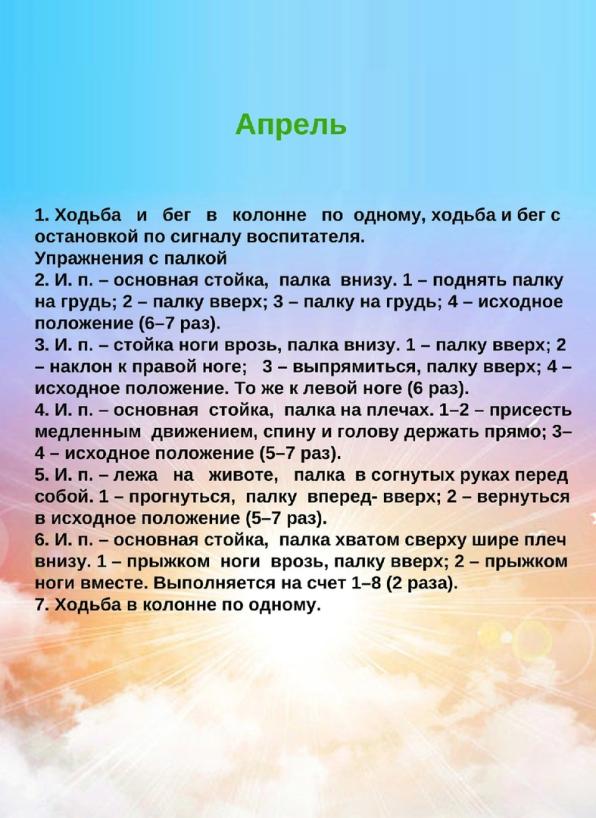 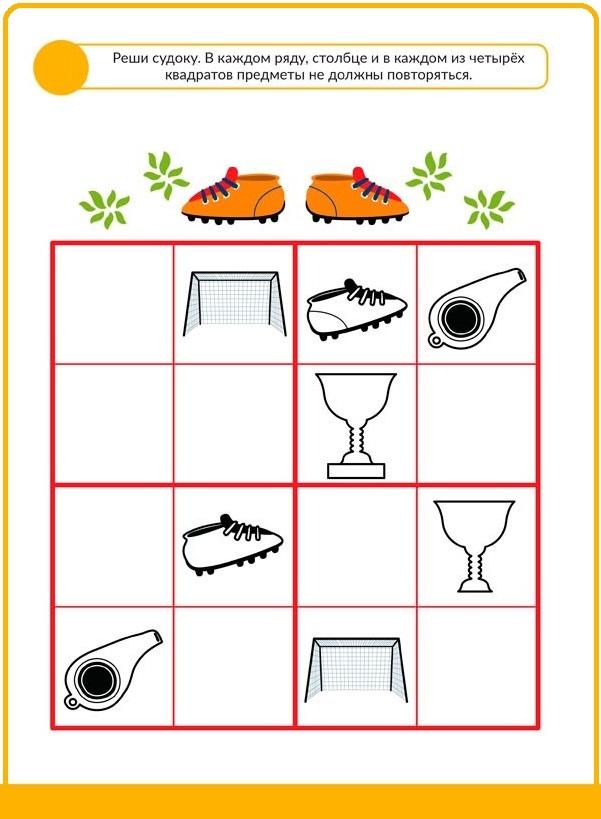 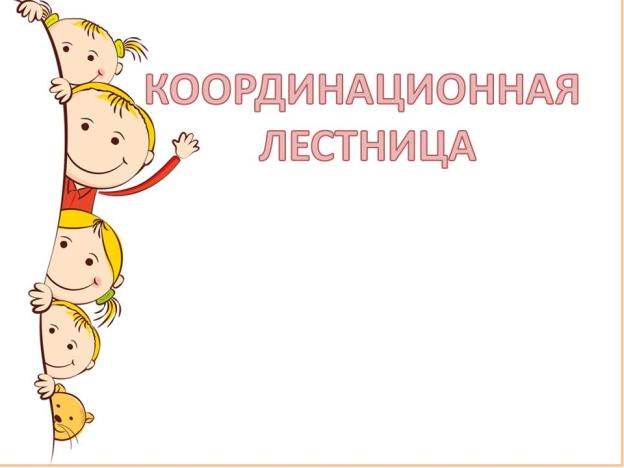 Используем путеводитель для детей словами: одной ногой – двумя ногами, ноги врозь – вместе, правая-левая, прыжком вправо- влево, лицом-спиной-правым/левым боком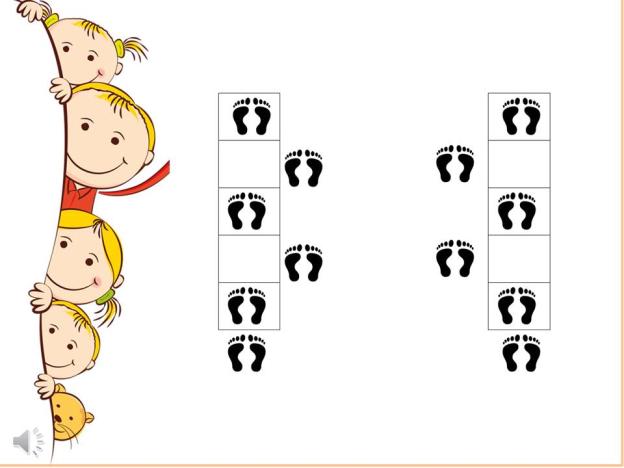 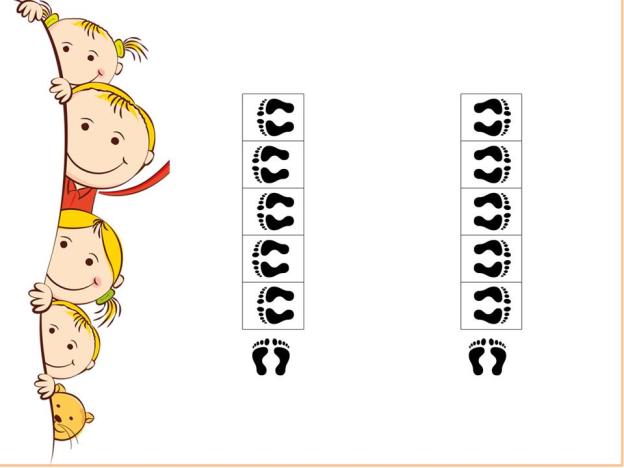 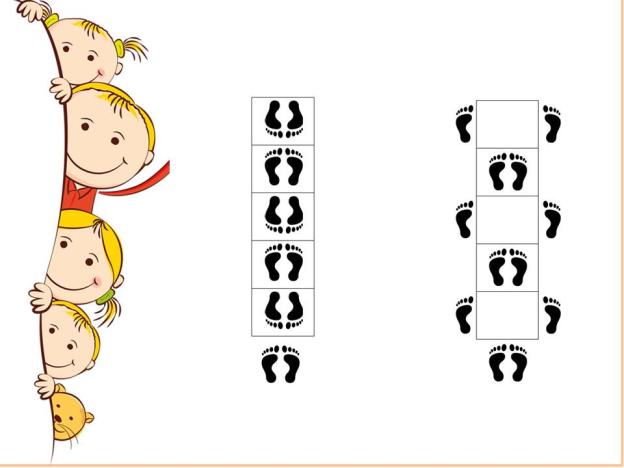 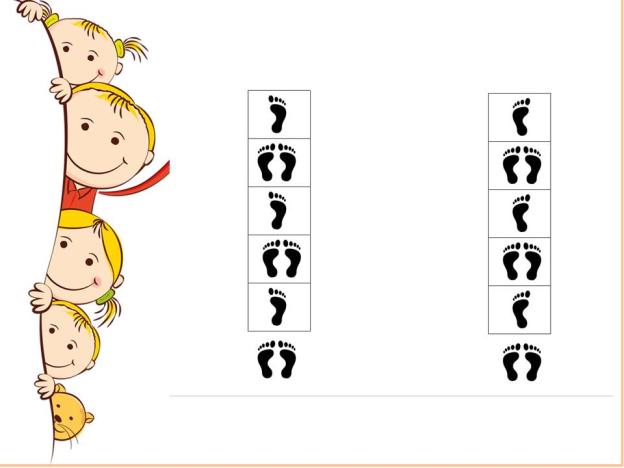 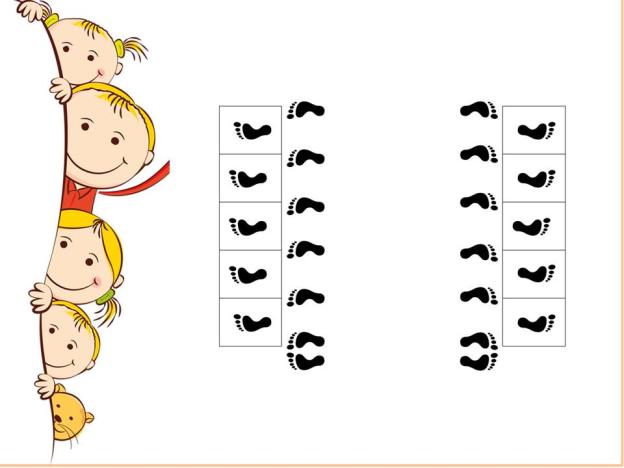 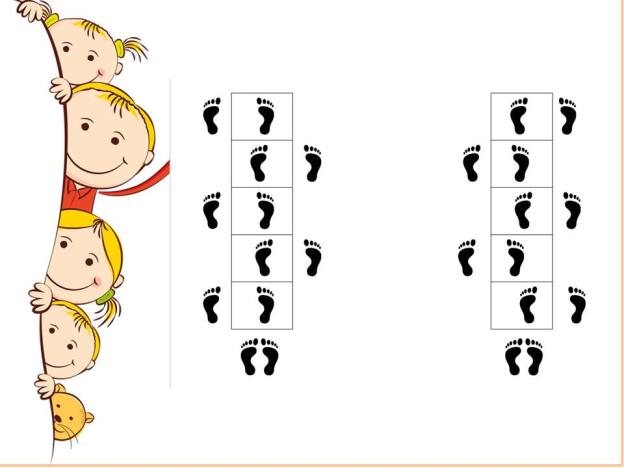 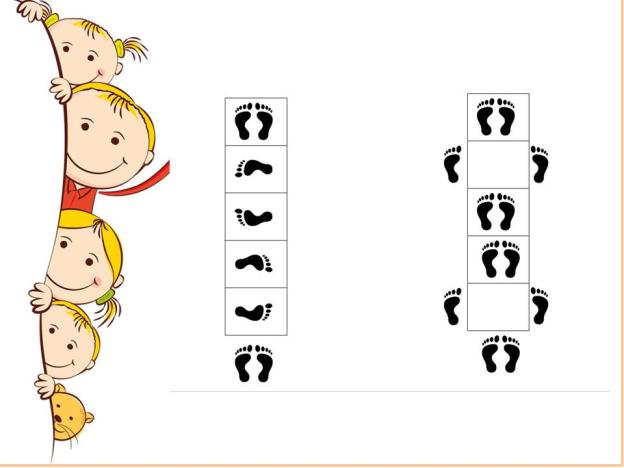 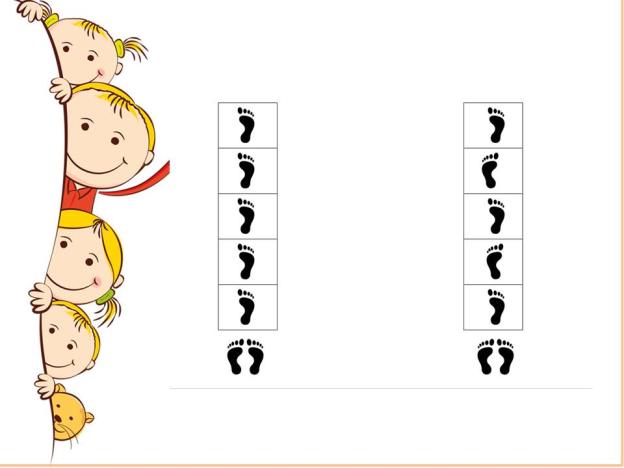 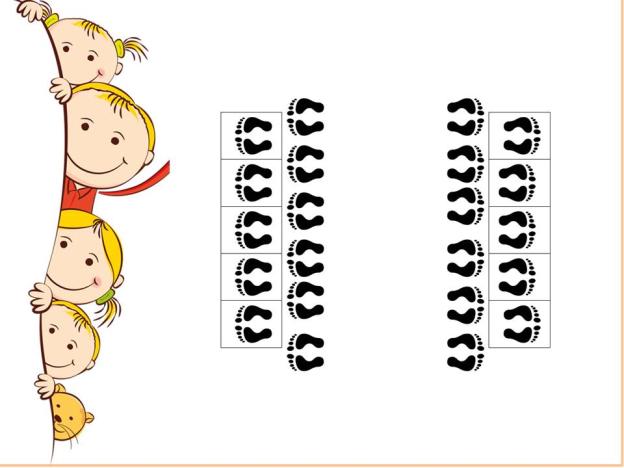 